Решение15.03.2013г.                                                                                                              №ХХХ/6.1г.Чадыр-ЛунгаОб утверждении Положения  о деятельности Муниципального Предприятия «Муниципальный Рынок г. Чадыр-Лунга»Рассмотрев проект Положения  о деятельности Муниципального Предприятия «Муниципальный Рынок г. Чадыр-Лунга», руководствуясь п. m) ч.2, ст. 14 Закона о местном публичном управлении № 436-XVI от 28.12.2006 года,                                                Чадыр-Лунгский Городской СоветРЕШИЛ:Утвердить Положение о деятельности Муниципального Предприятия «Муниципальный Рынок г. Чадыр-Лунга», согласно приложению.Председатель Совета                                                                                   Константин КелешКонтрассигнует:Секретарь Совета                                                                                            Наталия Кристева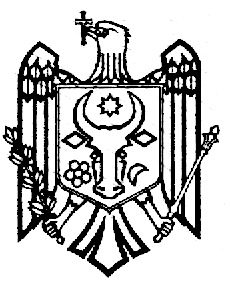 REPUBLICA MOLDOVAGAGAUZIAor. Ceadir-LungaSovıetuloraşului                      РЕСПУБЛИКА МОЛДОВАГАГАУЗИЯ (ГАГАУЗ ЕРИ)Чадыр-ЛунгскийГородской Совет6100, г. Чадыр-Лунгаул. Ленина, 91tel.  +(373 291) 2-08-36fax. +(373 291) 2-25-40www.ceadir-lunga.mdemail.ceadirlunga@gagauzia.md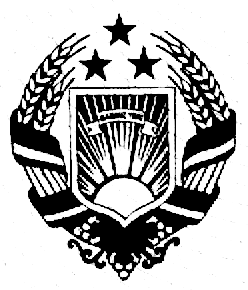 MOLDOVA RESPUBLIKASIGAGAUZ YERIÇadir
KasabaninTopluşu